РОССИЙСКАЯ ФЕДЕРАЦИЯ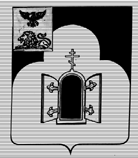 БЕЛГОРОДСКАЯ ОБЛАСТЬМУНИЦИПАЛЬНЫЙ РАЙОН «ЧЕРНЯНСКИЙ РАЙОН»МУНИЦИПАЛЬНЫЙ СОВЕТ ЧЕРНЯНСКОГО РАЙОНА                                 Двадцать четвёртая                             сессия второго созываР Е Ш Е Н И Е23 декабря 2015 г.		                                                                        № 257 О стоимости услуг, предоставляемых на территории Чернянского района согласно гарантированному перечню услуг по погребению, на 2016 год Во исполнение Федерального закона от 12.01.1996 г. № 8-ФЗ «О погребении и похоронном деле», Федерального закона от 06.10.2003 г.            № 131 -ФЗ «Об общих принципах организации местного самоуправления в Российской Федерации», Постановления Правительства Российской Федерации от 12.10.2010 г. № 813 «О сроках индексации предельного размера стоимости услуг, предоставляемых согласно гарантированному перечню услуг по погребению, подлежащей возмещению специализированной службе по вопросам похоронного дела, а также предельного размера социального пособия на погребение», Постановления Правительства Российской Федерации ото 13.08.2015 г. № 840 «О приостановлении действия некоторых актов Правительства Российской Федерации в связи с Федеральным законом «О федеральном бюджете на 2015 год и на плановый период 2016 и 2017 годов» Муниципальный совет Чернянского районарешил:1. Установить на 2016 год стоимость услуг, предоставляемых на территории Чернянского района специализированной службой по вопросам похоронного дела согласно гарантированному перечню услуг по погребению, в размере 5277 руб. 28 коп. согласно приложению.2. Разместить настоящее решение на официальном сайте органов местного самоуправления Чернянского района в сети Интернет в подразделе «Решения» раздела «Муниципальный совет» (адрес сайта: http://www.admchern.ru).3. Ввести в действие настоящее решение со дня его размещения на официальном сайте органов местного самоуправления Чернянского района в сети Интернет в подразделе «Решения» раздела «Муниципальный совет» (адрес сайта: http://www.admchern.ru).4. Контроль за выполнением настоящего решения возложить на постоянную комиссию Муниципального совета Чернянского района по экономическому развитию, бюджету, муниципальной собственности и ЖКХ.Председатель Муниципального советаЧернянского района                                                                     С.Б.ЕлфимоваПриложениек решению Муниципального совета Чернянского районаот 23 декабря 2015 г. № 257Перечень и стоимость услуг,предоставляемых на территории Чернянского районаспециализированной службой по вопросам похоронного деласогласно гарантированному перечню услуг по погребению,на 2016 год( *) - В стоимость услуги включена стоимость гроба._________________№ п/пНаименование услугОписание услугСтоимость услуг, руб.1Оформление документов, необходимых для погребенияПрием заказа на оформление счета заказа на похороны 55,392Предоставление   и доставка   гроба   и других предметов, необходимых    для погребения (*)Вынос гроба из помещения, погрузка на автокатафалк, доставка по адресу 2165,653Перевозка       тела (останков) умершего            на кладбищеПредоставление автокатафалка            для перевозки                  тела умершего      из      морга (дома)   и   доставка   на кладбище1405,294ПогребениеРытье                  могилы механическим способом,       разработка грунта. Забивка крышки гроба    и    опускание    в могилу. Засыпка могилы и                     устройство могильного        холмика. Установка регистрационной таблички. 1650,95  Итого:  Итого:  Итого: 5277,28